РАССКАЗ – ЭССЭ  « КАК КРАСИВ ВЕСЕННИЙ САД! »( Развитие связной речи дошкольников посредством                                                                   денотативного обучения пересказыванию.)         Олешко А.Э.,                                                                                                    учитель–логопед МДОАУ д/с №23, г. Нефтекамск                              республики Башкортостан           Вопрос полноценного речевого развития детей дошкольного возраста по-прежнему остается актуальным. Доказано, что правильная, грамотно построенная речь повышает успешность обучения в школе.          Согласно ФГОС дошкольного образования, речевое развитие детей выделено в отдельную образовательную область, включающую в себя:           -- овладение речью как средством общения;           -- обогащение активного словаря;           -- развитие связной, грамматически правильной диалогической и монологической речи;           -- развитие звуковой и интонационной культуры речи, фонематичес-     кого слуха и восприятия и т.д.          Среди умений и навыков, которые необходимо сформировать у дошкольников особого внимания заслуживают умения и навыки связной речи, поскольку от степени их сформированности зависит дальнейшее развитие ребенка и приобретение им учебных знаний в системе школьного обучения. Это объясняется тем, что речь является способом формирования и формули-рования мысли, средством общения и воздействия на окружающих.           Однако многие дети к моменту поступления в школу такими речевыми навыками не владеют. Это также видно и по показателям мониторинга. Результаты обследования связной речи ниже остальных (звукопроизношения,словаря, фонематических процессов и др.) Особые трудности дети испытыва-ют при: составлении рассказов из личного опыта, описательных рассказов, по серии сюжетных картин; пересказе.           Поэтому, на протяжении уже не одного года, в нашем детском саду ведется углубленная работа в этом направлении, а именно: обучение переска-зыванию. Так как именно пересказ – это эффективный рычаг развития речи:изначально устной, а потом и письменной. Мастерство пересказа подразуме-вает наличие и развитие всех важных интеллектуальных умений, необходи-мых всегда и везде на протяжении жизни: памяти, внимания, способности анализироварь и делать выводы, логического и абстрактного мышления.                   Пересказ может помочь раскрыть речь ребенка, расширить речевые навыки, обогатить словарный запас слов, заложить основы диалогической и моно- логической речи. Дошкольники учатся излагать мысли связно, последова- тельно, полно, без искажения, пропусков, повторений. В детских дошколь-  ных учреждениях практикуется в основном подробный или близкий к тексту пересказ, но возможны и такие виды, как пересказ с изменением лица рас-сказчика (не от первого, а от третьего лица), пересказ по аналогии (с заме-ной героя, места и времени действия), пересказ фрагментов, инсценирован-ный пересказ.             Я же выбрала для своей работы в данном направлении пересказ по методике денотативного плана. Потому что предлагаемые к текстам сюжет-ные и предметные картинки (денотаты) призваны обучить детей созданию внутреннего речевого плана высказывания, связного речевого замысла. Та-  кое денотативное подкрепление каждой синтаксической единицы позволит ребенку последовательно и легко передать содержание прочитанного.При регулярном использовании эта методика дает очень хороший выход де-тей в самостоятельную связную речь.               Поэтому я решила разработать систему занятий по обучению перес-казу в подготовительной к школе группе и тематически их распланироватьна полный учебный год (с октября по май). Благодаря дополнительному ре-чевому кружку удалось осуществить проведение регулярных занятий (2 разав неделю). Итак, взяв за основу методику Г.Е.Сычевой «Опорные картинкидля пересказа текстов», я дополнила ее новыми темами: о природе, об окру-жающем мире, семье, праздниках и событиях…и соответственно, новыми кним денотатами. Всего получилось 64 текста в учебном году.              На примере одного из текстов (см. конспект занятия) рассмотрим возможные виды работы. Конспект занятия по развитию связной речи в подготовительной к школе группе.Тема : “ Как красив весенний сад!”             (пересказ текста о весне по опорным картинкам)Цель:  обучение пересказу;    расширение и активизация словарного запаса;    формирование внутреннего плана пересказа;    развитие внимания, памяти, логического мышления.Оборудование:   магнитная доска (наборное полотно);предметные картинки ( денотаты ): Маша, птицы, бабочки – лимонницы, тюльпаны, нарциссы,                                 вишенки,  бутоны;карточка с восклицательным знаком ().* * Примечание. Педагоги должны дополнить комплект предметных картинок карточкой с восклицательным знаком, которая будет обозначать предложения, отражающие оценку событий, отношение к происходящему. Например: ! - “ Как красив весенний сад!”Ход занятияПедагог, прикрепляя к магнитной доске (наборному полотну) картинки сверху вниз одну под другой*, читает текст (т.е. показывает картинку по одной  и  озвучивает каждую картинку соответствующим предложением) :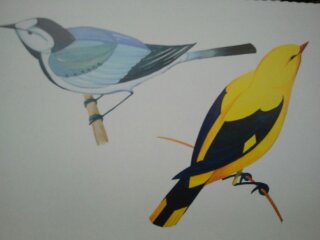                                       Звонко и радостно поют  птицы.    Порхают над грядками и кустами смородины  бабочки – лимонницы.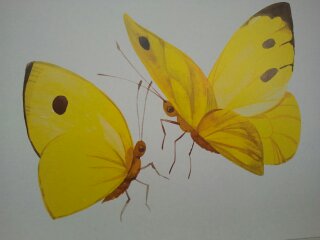 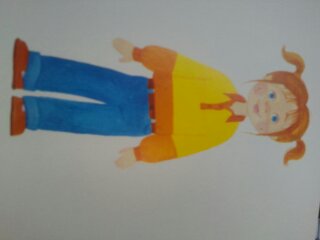       Маша  на даче вышла из дома  и радостно любуется цветущим садом.  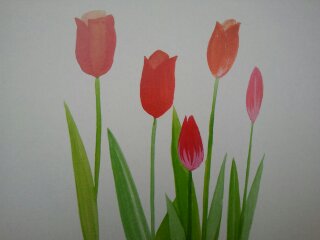                    Красными огоньками горят на клумбе  тюльпаны.      Нежно – жёлтые  нарциссы раскрыли навстречу солнцу лепестки – ладошки.  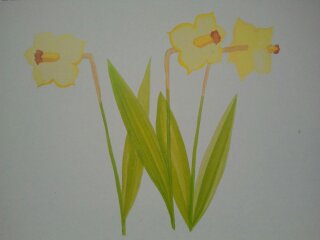 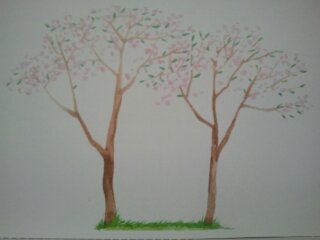       Вишенки  нарядились в белые кружевные платьица. 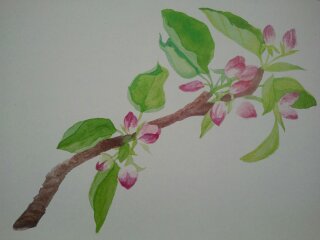      Скоро раскроются на ветках яблонь розовые  бутоны. 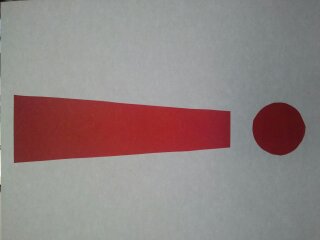                            ! - ( Как красив весенний сад!)           * Такое расположение картинок объясняется тем, что на последующих этапах используются не только предметные картинки (денотаты), но и графические схемы предложений.             Поочередно показывая на каждую картинку, педагог просит детей припомнить, о чем говорилось в каждом предложении. Затем дети по цепочке пересказывают весь текст. По окончании пересказа, педагог переворачивает картинки через одну тыльной стороной и предлагает одному из детей воспроизвести содержание текста.             После успешного пересказа можно перевернуть все картинки. Количество карточек на доске будет соответствовать количеству предложений в тексте.*            * Примечание. Обратите внимание – в текстах будут встречаться предложения с однородными членами. В этом случае в одном ряду могут располагаться две картинки. А количеству предложений в тексте будет соответствовать количество рядов картинок.             В конце занятия или на следующий день проводится более сложный вид работы. На доске в свободном порядке выставляются картинки к рассказу. Педагог читает текст и после прочтения просит кого – либо из детей расположить картинки в нужной последовательности. Все дети помогают и контролируют правильность выполнения задания. После чего можно ещё раз повторить пересказ всего текста.              После таких занятий дети стали лучше рассказывать, заметно попол-нился их словарный запас. Например, было предложено задание в начале го-да: «Придумай рассказ о весне. Расскажи все, что ты знаешь о ней». Ответы были очень примитивными!!! В конце учебного года было предложено точно такое же задание. И, конечно, рассказы детей сильно отличались. Они были полнее и интереснее, со всеми «весенними» терминами, такими как: раняя ,поздняя весна, весна «речная», половодье, проталины, ледоход; дети называ-ли все первые цветы, подробно описывали пробуждение зверей, насекомых,прилет птиц… И тогда все: и родители, и педагоги, и я – как инициатор таких занятий - увидели положительные результаты своей работы и высокие пока-затели связной речи детей в конце года.             Действительно, если последовательно и регулярно работать по этой методике, то дети начинают легко строить свои высказывания, структуриро-вать и выбирать то, о чем хотят рассказать и в какой последовательности.Благодаря денотатам у детей закладывается динамический, зрительный и вербальный стереотип и выразить свои мысли им гораздо легче.              Исходя из вышесказанного, я могу сделать вывод: работа по разви-тию связной речи детей 5-7 лет с помощью опорных картинок Сычевой Г.Е.для пересказа текстов оказалась эффективна и продолжится далее.               Я уверенна, что по результатам данной работы у детей к 7 годам:--- сформируются умения правильно и  понятно излагать свои мысли, так необходимые для связной речи школьников;--- сформируются способности создавать собственные творческие работы:начиная от  школьных изложений и сочинений, и заканчивая полноценны-ми литературными произведениями;--- разовьются психические процессы (произвольное внимание, логическоемышление, зрительное и слуховое восприятие, память), а также вниматель-ность, умение рассуждать, анализировать и сравнивать, обобщать и выде-лять главное…